 (様式1 )           同居親族がいる場合の生活援助算定について(協議書)居宅介護支援事業所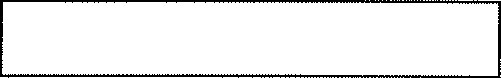 担当介護支援専門員被保険者名被保険者名年齢性別要介護状態区分要介護状態区分被保険者番号男・女要介護要支援1・2・3・4・51・2本人の状況(疾病・心身の状況)同居家族の状況(続柄・年齢・心身の状況・介護状況・家にいない時間帯等) 同居者全てについて記載本人の家事能力( 1・2・3を記入)調理掃除洗濯買い物1可能2支援があれば一部可能3できない(時間がない・やったことがない・やる気がないは含みません)本人の家事能力( 1・2・3を記入)1可能2支援があれば一部可能3できない(時間がない・やったことがない・やる気がないは含みません)家族の家事能力複数の家族の場合は総合的に判断( 1・2・3を記入)調理掃除洗濯買い物1可能2支援があれば一部可能3できない(時間がない・やったことがない・やる気がないは含みません)家族の家事能力複数の家族の場合は総合的に判断( 1・2・3を記入)1可能2支援があれば一部可能3できない(時間がない・やったことがない・やる気がないは含みません)希望するサービス回数( /週)調理掃除洗濯買い物生活援助算定希望するサービス回数( /週)週	回(新規の方)現在は生活援助にあたる部分をどうしているか(他の介護サービスを含むサービス利用中の方)生活援助を停止した場合はどうなるかやむを得ない事情として判断した理由(新規の方は担当職員の所見を記入)(全ての介護サービスを含むサービス利用中の方は担当者会議の内容を記入)